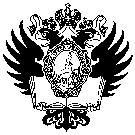 ПРАВИТЕЛЬСТВО РОССИЙСКОЙ ФЕДЕРАЦИИФЕДЕРАЛЬНОЕ ГОСУДАРСТВЕННОЕ ОБРАЗОВАТЕЛЬНОЕ БЮДЖЕТНОЕ УЧРЕЖДЕНИЕ ВЫСШЕГО ОБРАЗОВАНИЯСАНКТ-ПЕТЕРБУРГСКИЙ ГОСУДАРСТВЕННЫЙ УНИВЕРСИТЕТНаправление 040100 «Общая социология»Формирование экологической культуры студенческой молодёжи (на примере Санкт-Петербурга). Выпускная квалификационная работаСанкт-Петербург 2016Введение.     Каким бы развитым не было человеческое общество, какие бы новые технологии не вошли в нашу жизнь, прежде всего, человек – существо биосоциальное. То есть помимо всех его важных и значимых социальных характеристик и достоинств, он обладает главной чертой - является частью огромной самодостаточной системы.  Тем и отличается наш вид от других, что именно мы можем существовать в природе, создавая в ней свою культуру, свои условия для жизни посредством умственного и физического труда. С течением времени и появлением все новых инноваций, среда, в которой живет человечество, претерпевает глобальные изменения.  Уповать на то, что природа сама справится с той нагрузкой, которую на нее возлагают, становится уже невозможно.  Поэтому со сравнительно недавних пор свои позиции упрочила такая наука, как экология. Данная наука вмещает в себя знания о взаимодействиях общества и природы, а так же всех видов живых организмов между собой. Экологические знания нужны каждому человеку, чтобы сбылась мечта многих поколений мыслителей о создании достойной человека среды, обеспечить гармонию человека и природы.   Именно с помощью экологии возможно оценить масштаб воздействия жизнедеятельности человека на окружающую среду.  Речь идет не только о колоссальном загрязнении, но и о других проблемах, которые возникают при нерациональном использовании ресурсов. Мировым сообществом выработана концепция устойчивого развития, которая ориентирована на то, что в дальнейшем    общественный прогресс в техническом плане, будет максимально гармонично связан с развитием природной среды. В противном случае выжить в ней будет становиться всё сложнее, поскольку даже, так называемые «неисчерпаемые ресурсы», становятся исчерпаемыми в связи с их использованием в недопустимых пределах. Это касается  и воды, и даже воздуха, который теряет свою пригодность для жизни в связи с его загрязнением. Невозможно изучение экологии только на уровне научного сообщества, каждый человек обязан знать элементарные проблемы и представлять себе, как правильно лично ему следует строить свою жизнь, чтобы в максимальной степени способствовать гармоничному развитию общества. Поэтому в своей дипломной работе я рассматриваю проблему экологического воспитания людей. Формирование экологического сознания необходимо, чтобы глобальные проблемы не представлялись некой мифической угрозой. Экологическое сознание – это способность понимания неразрывной связи человеческого общества с природой, зависимость благополучия людей от целостной и сравнительной неизменности природной среды и использования этого понимании в практической деятельности. Помимо общетеоретического видения смысла экологической культуры имеется специфика в рассмотрении проблем экологической культуры в зависимости от уровня исследования. Каждое общество, имеющее свой уклад и свои неповторимые особенности в плане природной среды и территории, должно искать свой подход к изучению проблем в экологическом аспекте.  Так, например, российский ученый Н.А. Бердяев в своих трудах уделяет много внимания влиянию природных особенностей России на формирование менталитета, «характера русского народа». Связывая воедино социальный вопрос и вопрос экологический, он показывает, каким образом эта связь влияет на общую картину характеристик социума. Социолог Питирим  Сорокин ориентируется на отношение окружающей среды и политической системы. То есть, на его взгляд, то, что существует вокруг общества, создает и регулирует его структурную составляющую. Профессор СПбГУ Юрий Пахомов свою основную деятельность посвятил  изучению такого феномена как «экочеловек». Данным термином он обозначал новый тип личности, обладающей развитым экологическим сознанием и мировоззрение которой связывает социальную картину мира с природным миром. Такой человек сознает необходимость и имеет потребность в сохранении и заботе о социоприродной среде, ориентирует свою деятельность на принцип минимизации негативного влияния на окружающую среду. Необходимость формирования такого типа личности связана как с преобразованием природы самим человеком, так и влиянием этих изменений на него. Приоритет экологических потребностей со временем упрочивается и значимость экологического сознания возрастает. Чтобы «Преодолеть кризис сознания человека, устранить искажения и деформации в его развитии, вызванные природопотребительской системой ценностей техногенного общества, нужно превратить его из средства социального развития в цель социоприродного развития. Для этого необходима экологическая переориентация человека, экологизация его ценностных представлений и этических норм.»
Формированию этих идей способствовали труды К.Э.Циолковского,  Н.Ф.Федорова, В.И. Вернадского, которые так же стремились научно доказать необходимость гармоничного сосуществования общества и природы.У каждого должно быть четко сформированное представление о возможных последствиях иррационального использования ресурсов и варварского отношения к природе. В работе мы ориентируемся, прежде всего, на ценностные установки личности, потому как экологическое благосостояние и природные блага должны представлять собой не менее значимую ценность для человека, нежели, например, социальный статус и материальное благополучие. Бердяев Н.А., например, выделял 3 основных вида ценностей, к которым относятся ценности социальные, духовные и материальные. Такой же классификации ценностей придерживался социолог Тугарин В.П.. В свою очередь Гудячек Я. представляет ценности как реально существующие объекты и ценности субъективные. М.Рокич разделяет ценности на ценности-цели и ценности-средства. Лисовский В.Т., который писал о молодежных ценностях, как о следствии потребностей человека.  Так же ценностях молодежи писали такие авторы как Е.А. Сергиенко, В.А. Знаков, А.В. Юревич, Г.В. Залевский и другие. Объект исследования - экологическая культура студенческой молодежи в современном Российском обществе. Предмет исследования – факторы формирования экологической культуры у молодежи.Цель работы – выявить основные характеристики экологической культуры российской молодёжи. В рамках исследования были выдвинуты следующие гипотезы: Уровень экологической культуры современной российской молодёжи низкий в связи с недостаточностью экологического знания.На формирование экологической культуры молодежи в большей степени оказывает влияние фактор образовательно-воспитательного процесса.Исходя из цели исследования, необходимо решить следующие задачи: Рассмотреть социологический подход к исследованию экологической культуры общества Рассмотреть вопрос о формировании экологического сознания в процессе социализации в современном обществеДать характеристику основным направлениям развития научной мысли в области  экологизации личности  с точки зрения ценностного подходаВыявить факторы, влияющие на процесс формирования экологической культуры Оценить уровень экологической культуры молодежи на примере студентов Санкт-Петербурга.  В качестве теоретической основы исследования будет выступать концепция Вебера о социальном действии. Вебер в своих трудах говорит о существовании «идеального типа», ориентированного в своем образе мышления, прежде всего, на ценностные установки. Осознанность и осмысленность действий является основой идей Вебера. Придание смысла своим действиям помогает человеку в соотнесении себя с миром. Смысл, придаваемый объекту, ставится в связь с восприятием человека и его внутренней системой восприятия. В соответствии с положениями данной теории экологическое знание определяется как ценность, на которую должна ориентироваться когнитивная деятельность. То есть, как знание в аспекте экологии, так и ее основные установки, должны восприниматься именно как объект целеполагания и иметь смысловую привязку к их объективным значениям. Иными словами, в процессе формирования ценностных ориентаций личности, должное место необходимо отвести вопросам экологии.  Данная теория развивалась в своем развитии соединяется с теорией «ноосферной ориентации», согласно которой развивается идеологически-духовное мышление, способ которого в некоторой мере будет соответствовать способу взаимодействии общества и природы, определяя характер социальной деятельности. Ноосферное мышление предполагает формирование него «ноосферного интеллекта», проецирующего свою действия идеально и реализующего их практически. Эмпирической основой исследования послужило исследование экологической культуры студенческой молодежи, представленное далее,  а также данные исследований ВЦИОМРабота состоит из двух глав, введения, заключения,  списка использованной литературы и приложений. В первой главе дается теоретическое описание феномена экологической культуры, а так же представлены основные концепции рассмотрения  данного феномена. Кроме того, в этой же главе производится описание и  характеристика экологического образовательно-воспитательного процесса. Вторая глава дает представление  общих положений экологической политики России, и включает эмпирическое исследование экологических ценностей молодежи.. Глава 1. Теоретическая основа изучения экологической культуры1.1 Понятие экологической культуры и ее составляющиеСовременные условия и особенности развития человеческого общества создают необходимость конструктивно и адекватно выстраивать деятельность по формированию наиболее гармоничного типа взаимодействия человека с внешней средой. Формирование объективной картины мира,  восприятие природы как целостной системы, упрочивание культурных ценностей – вот далеко не полный ряд первостепенных задач, которые стоят на пути создания максимально гуманной и  просвещенной личности. Экология не должна восприниматься только как естественная наука, это наука, которая прочно связана со всеми гуманитарными, социальными и другими сферами познания. Поскольку окружающая среда является частью человеческого мира, отношение к ней формируется наряду с основными культурными и ценностными ориентациями людей. Этот аспект социоприродных отношений включает предмет социальной экологии как отраслевой социологической дисциплины.Поскольку объектом исследования является экологическая культура, необходимо, прежде всего, разобраться, что включает в себя данное понятие, каковы его особенности и насколько велико его значение для современного  общества. «Экологическая культура предполагает такой способ жизнеобеспечения, при котором общество системой духовных ценностей, этических принципов, экономических механизмов, правовых норм и социальных институтов формирует потребности и способы их реализации, которые не создают угрозы жизни на Земле» Существуют различные подходы к рассмотрению данного понятия. Среди них следует выделить такие как, системный подход, деятельностный, уровневый, социальный и информационный.Системный подход, соответственно рассматривает феномен экологической культуры как систему, составляющими которой являются ценности, традиции, верования, опыт экологической направленности, т.е. относительно взаимодействий живых систем с окружающей средой. Такой подход предусматривает рассмотрение отдельных элементов культуры и их взаимосвязь.Что касается уровневого подхода, то в нем экологическая культура подразделяется на некие составляющие согласно отдельным социальным группам, например,  в зависимости от рода деятельности, возраста и т.д. Уровни культуры, как правило, рассматриваются с иерархической точки зрения.  Иными словами, экологическая культура – это свойственная определенной социальной группе совокупность ценностных ориентаций и взглядов на социоприродную среду. Поведенческий подход определяет понятие экологической культуры через совокупность поступков и определенных конкретных действий, напрямую или косвенно связанных с воздействием на окружающую среду. Экологическое поведение формируется на основе экологического сознания и совокупности умений в данной сфере. Социальный же подход к экологической культуре рассматривает данный феномен как один из определяющих факторов развития общества и помимо этого наделяет его функцией спсобствования переходу к информационному обществу. Согласно этому подходу, экологическая культура так же представляет собой  систему норм, ценностей и взглядов на социо-биологическую сферу жизни людей, но помимо этого создает общий культурно-экологический фон для развития и совершенствования системы социальных отношений. В свою очередь информационный подход определяет экологическую культуру как феномен информационного общества, т.е. ее существование и развитие обусловлено информационными ресурсами современного общества. Информация в данном случае служит основой  экологической культуры, т.е. обладание определенными знаниями о принципах гармоничного существования человека и природы и формирует экологическую культуру.С точки зрения ценностного подхода к рассмотрению экологической культуры, наиболее предпочтительным является поведенческий подход, поскольку именно ценностные установки лежат в основе действий и поступков человека. Если рассматривать экологическую сферу жизнедеятельности людей, необходимо должное внимание уделять вопросу о том, какие ценности лежат в основе деятельности человека, направленной на природную среду. Связь между экологией и культурой привлекает внимание ученых с момента возникновения экологии как науки. Поскольку экология представляет собой широкую сферу жизни социума, вполне логично, что она формирует свое специфическое поле, в котором действуют определенные законы и свои ценности, влияющие на общество. Прежде чем переходить к установлению взаимосвязи экологии и культуры, необходимо определить общую концепцию раскрытия понятия самой культуры. Существует огромное множество подходов к определению данного термина. Поскольку в данной работе понятие культуры рассматривается с социологической точки зрения, т.е. как социальный  феномен, следует раскрыть именно этот подход к определению культуры. Культура -  это особая система ценностей и норм,  направленная на регулирование взаимоотношений внутри общества. Основной характеристикой культуры в этом ключе является ее нормативность. Другими словами, общепринятые нормы лежат в основе существования общественной культуры как социального феномена. Э.В. Гирусов определял культуру как противоположность природе, потому как «сама культура проявляется только через сознательную деятельность  человека» Но невозможно представить понятие социального и понятие естественного отдельно друг от друга, поскольку они взаимно пересекаются в своем определении. Культура - это проявление сознательной деятельности, она характеризует степень свободы субъекта по отношению к природной и социальной необходимости. . Культура представляет собой некий образ жизни общества в целом и каждого человека в частности и отражает, насколько развита человеческая цивилизация в настоящий период времени.  На основе смысла, который вкладывается в понятие культуры как таковой, складывается понимание культуры экологической. Однако в понимание экологической культуры в разных подходах встречаются некоторые противоречия.  Например,  по мнению Кашелева С.С.,  экологическая культура строится исключительно на готовности человека следовать определенным требованиям и нормам, предусмотренным законами взаимодействия человека с природой. В это понятие он включает сознательность людей в экологических  вопросах и предполагает, что отношение человека к ним формируется на основе общественных норм. Иными словами, в данном определении понятия экологической культуры исключается момент целостного понимания человеком  экологии. Она представляется, скорее как  совокупность правил, следование которым дает человеку возможность органично вписываться в существующую общественную систему. В свою очередь Симонова Л.П. и Мащарина М.В. определяют экологическую культуру как качество личности, проявляющее в заинтересованности в решении проблем, связанных с природой, а так же в «нравственных и этических чувствах, направленных на окружающую среду». Интересный подход выработали такие российские  ученые как Кезин В.П. и Осокина В.Н,. Данный подход заключается в рассмотрении человека – части-природы и других природных объектов как равноправных частей взаимодействия. Ученые утверждают, что через отношение к природе отражается отношение человека к обществу в целом и к себе в частности.  Похожие идеи развивал Храменко А., который утверждал о неразрывной связи экологической культуры со всей совокупностью взаимоотношений человека и природы.  Соединение чувственного и рационального отношения к природе дают в совокупности правильное понимание как самой природы, так и роли человека в нейРоссийский ученый Д.С. Лихачев для более правильного понимания принципов и механизмов существования экологических ценностей, вел понятие «экология культуры», которое  выделяет экологическую культуру как область культуры, а не экологии. Данный термин относится практически ко всем аспектам жизнедеятельности людей. Так как культура сама по себе экологична, по мнению  автора, ее роль состоит в адаптации деятельности человека к окружающей среде. «Экологию нельзя ограничивать только задачами сохранения природной биологической среды. Для жизни человека не менее важна среда, созданная культурой его предков и им самим. Сохранение культурной среды — задача не менее существенная, чем сохранение окружающей природы.»  В своих трудах автор говорит о том,  что, прежде всего, необходимо развивать общую духовную культуру, что именно она дает человеку возможность в полной мере просвещаться и одухотворяться. Отделять экологию от культуры не стоит, поскольку внешняя среда должна восприниматься как аспект культурной жизни людей. Поэтому просто необходимо рассматривать экологическую культуру как неотъемлемый элемент культуры  в целомЧтобы непосредственно коснуться целей существования феномена экологической культуры, необходимо, прежде всего, обозначить приоритеты и направленность данной сферы жизни социума.    Необходимость формирования экологической культуры  полностью обоснована, и сама идея такой необходимости не имеет противников.  Государство своими силами поддерживает политику, направленную на этот аспект. Госдума, Совет Федерации, общественная палата задействованы в принятии мер и разработке соответствующих программ по улучшению уровня экологической культуры у населения. Кроме того, этим активно занимаются общественные движения. Формирование экологической культуры является одним из приоритетных направлений молодежной  политики. «В целях формирования экологической культуры и профессиональной подготовки специалистов в области охраны окружающей среды устанавливается система всеобщего и комплексного экологического образования, включающая в себя общее образование, среднее профессиональное образование, высшее образование и дополнительное профессиональное образование специалистов, а также распространение экологических знаний, в том числе через средства массовой информации, музеи, библиотеки, учреждения культуры, природоохранные учреждения, организации спорта и туризма». Система формирования экологической культуры на государственном уровне представляет собой комплексный процесс, включающий как образовательный аспект,  так и иные способы воздействия на культурную ориентацию населения.  Государство через органы власти реализует распространения законодательной информации среди населения и осуществляет просветительскую деятельность в области экологии.  В данном процессе задействованы как органы государственной власти, так и органы местного самоуправления. Продолжая развивать идеи устойчивого развития, сохранения и бережного отношения к окружающей среде, учеными была выработана особая концепция,  направленная на выделение отдельного типа личности,  наделенного всеми необходимыми экологически знаниями, имеющего особое восприятие экологии и природной среды как ценности. Термин «экочеловек» был введен российским социологом Юрием Пахомовым.  Согласно его определению, экочеловек – это такой тип личности, который обладает особым мировоззрением, осознает необходимость изменения взаимоотношений человека и природы и своими действиями стремится минимизировать любое негативное воздействие на природную среду. «Человек — связующий элемент социально-экологической системы, поскольку как существо биосоциальное объединяет в себе «обе стороны» системы и органично входит в деятельность каждого ее элемента».  Существует 2 стороны взаимодействия общества с природой: человек осуществляет свою деятельность во всех сферах жизни, неизбежно изменяя и приспосабливая под себя окружающую среду. С другой стороны, сам человек является частью этой системы, испытывая на себе все негативные изменения и процессы, в ней происходящие. Формирование экологического типа личности происходит на основании трех принципов: во-первых,  это принцип взаимосвязи основных аспектов социализации, а именно, обучения, образования и воспитательной деятельности; во-вторых, принцип синтеза рационального и интуитивного мышления; в-третьих, принцип целостности образовательного процессаЭкочеловек «является объектом социоприродного развития, в то же время входит в ее объектную область.  То есть,  человек ставит своей целью не только преобразования внешней среды и изменение  своей личности. Деятельность в экологической сфере перераспределяется  между  природой и личностью, поскольку достижение нужного мировоззрения относится к рангу приоритетных задач в области экологии». В  условиях реализации концепции Устойчивого развития и формирования экологически ориентированной личности необходимо уделять достаточное внимание процессу экологического образования и воспитания. Данный вопрос рассматривается в следующем параграфе. 1.2 Экологическое воспитание в процессе социализации. Экологическое воспитание является частью воспитания нравственности человека. Это понятие, которое включает в себя основные  ценностные ориентиры, направленные на взаимодействие с природной средой. Необходимость формирования у личности экологических знаний и компетенций обусловлена существующим сегодня положением дел относительно экологического состояния планеты.Экологическое воспитание – это формирование у людей сознательного отношения к окружающей среде, направленного на рациональное использование ресурсов. Экологическое образование человека складывается из двух основных моментов, а именно – знаний об экологии и его поступков в данной сфере. Невозможно ограничиться одной только информацией о существующих экологических законах, необходимо создавать такую ориентацию личности, при которой все полученные знания будут применяться на практике.  Как уже не раз говорилось выше, каждый человек может  и должен в силу своих возможностей действовать на благо своей окружающей среды, потому как именно небольшими усилиями  создаются большие результаты. Задачи экологического воспитания определяют его сущность. К ним относится, в первую очередь формирование: -  потребности взаимодействия с природой, интереса к ее изучению, рассмотрению законов и явлений; - ценностных установок на осознание значимости природы;- убежденности в необходимости сохранения целостности и сравнительной неизменности окружающей среды; - потребности и осознания значимости участия в практической деятельности по сохранению природной среды. Как правило, заложенные ценности на ранних этапах социализации индивида являются самыми стойкими и определяющими дальнейшее развитие личности. Именно поэтому,  экологическому аспекту в это время необходимо уделять должное внимание. Экологическое воспитание – процесс непрерывного воспитания, обучения, развития и образования, который направлен на формирование ценностных ориентаций и норм, по вопросам охраны окружающей среды и природопользования. Определяющим положением всего процесса экологического образования и воспитания является ориентированность не на запрещение того или иного поведения, а на формирование комплексного представления о грамотном природопользовании.  Сам процесс экологического воспитания принято подразделять на три условные части: - просветительство;- экологическое образование;- экологическое воспитание. Экологическое просветительское - это первый этап   экологического воспитания,   направленный на формирование элементарных знаний о взаимодействии общества с природой и о влиянии человека на окружающую среду. Далее следует дать определение самому понятию экологического образования. Экологическое образование – процесс психолого-педагогической направленности,  ориентированный на формирование теоретически обоснованных и систематизированных знаний об экологии, которые отображают стороны закономерности единства общества и природы, а так же включают знания о практических навыках природопользования.  Так как экологическое образование – это целенаправленный процесс, необходимо выявить основную цель, на которую направлена деятельность в данном аспекте социальной действительности. Цель экологического образования – наделение индивида  знаниями в области естественных, технических и общественных наук, об особенностях взаимодействия общества и природы, развитие в ней способность понимать и оценивать конкретные действия и ситуации. Две предыдущие ступени составляют собственно рассматриваемый в данной главе процесс –  экологического воспитания.Итак, что представляет собой этот процесс? Экологическое воспитание  представляет собой процесс психолого-педагогического влияния и создания у человека определенной системы знаний и бережного отношения к окружающей среде. Специфика экологического воспитания заключается в выработке мировоззренческого отношения к системе "общество-природа", отношение личности к которой невозможно без действенного, непосредственного и опосредствованного участия в ее функционировании. Комплексный характер экологического воспитания выплывает из специфики объекта отображения экологического сознания на уровне как общественного, так и личностного, ее функционирования.На данном этапе общественного развития существует убеждение в том, что образовательный процесс должен обеспечить получение таких знаний и компетенций, которые востребованы в российском обществе.  Педагогическая сфера выделяет основные задачи образования как формирование общей культуры, духовно-нравственное, социальное, личностное и интеллектуальное развитие обучающихся, саморазвитие и самосовершенствование, обеспечивающее социальную успешность, развитие творческих способностей, сохранение и укрепление здоровья обучающихся.Немаловажное значение в этом имеет экологическое образование и деятельность в сфере исследования проблем окружающей среды.  Принцип материального неразрывного единства мира лежит в основе всего процесса экологического воспитания.  Он  включает проблему социально экологического воспитания в систему формирования научного мировоззрения. Среди других можно также выделить принципы комплексности, непрерывности, патриотизма, сочетания личностных и общих интересов.В системе экологического воспитания выделяются следующие  направления:1. Политический. На данном уровне отражаются основные положения отношения общества к природе, и формируется экологическая культура и сознание, а так же научный подход к оценке проблем экологии в различных системах.  В этом направлении деятельность регулируется государственными органами на законодательном уровне. 2. Естественно-научный, в основе которого лежит научное видение единства социума с природой. Общество связано с окружающей средой на всех уровнях, включая производственный, являющийся определяющим в формирование его структуры.   Условия человеческой деятельности создаются природой, а реализуется она посредством рациональных действий. 3. Правовой. На правовом уровне экологического сознания речь идет о тех знаниях, которые перерастают в убеждения и создают действия, которые необходимо согласовывать с общепринятыми нормами.   Главным регулирующим элементом является государство, которое как создает экологическое законодательство, так и следит за его исполнением. 4. Морально эстетический. Ситуация, сложившаяся на данном этапе, требует  пересмотра нормативных установок, касающихся отношения к окружающей среде.  В индустриальных обществах устоялось захватническое отношение к природопользованию, что является не просто неправильным, но и губительным.  При дальнейшем развитии и переходе к постиндустриальному обществу происходит переоценка ценностей и изменение моральной регуляции поведения по отношению к природной среде. 5. Мировоззренческий. Воспитание – есть процесс закладывания определенного видения мира, и для того, чтобы человек был способен принимать участие в устранение экологического кризиса, необходимо сформировать у него внутреннюю потребность  к сохранению  природы. Главная цель всего экологического воспитания – формирование экологической культуры, которая, по сути, является совокупностью всех ценностных установок, норм, правил поведения, знаний и компетенций в области экологии, позволяющая жить в гармонии с окружающей средой и действовать не ее благо. Так как в нашем веке проблемы, связанные с природопользованием обретают первостепенное значение, несомненно, все большее внимание уделяется экологическому образованию. Экологическая культура – это в первую очередь  экологическое сознание, проявляющееся в человеческой деятельности.  Необходимо создать систему непрерывного экологического образования  система, формирующую  нравственно-личностную установку на природу как универсальную ценность.Содержательная основа заключается в учете не только знаний об антропогенном воздействии, но и знаниях о специфике взаимодействия абиотических и биотических факторов. Объективно выделяются две основные ветви деятельности по изучению окружающей среды – теоретическая и прикладная. Что касается прикладной отрасли образовательной деятельности в процессе экологического воспитания, то  здесь речь идет, скорее о каких-то прикладных исследованиях, которые по сути своей не привносят в общественное знание нового, однако помогают как личному познанию науки на практике, так и способствуют выявлению определенных локальных проблем и предложению путей их решения. Основные проблемные моменты экологического воспитания. Так как процесс экологического воспитания происходит, как правило, на этапах образовательного процесса, следовательно, рассматривать его стоит как на примере среднего образования, так и высшего. Что касается периода школьного образования, здесь речь идет о том, что главной целью педагогической деятельности по воспитанию человека является прививание ему ценностей, которые включают в себя спектр тех навыков, умений, стремлений и поведенческих наборов, которые в достаточной мере соответствуют научно разработанным, необходимым каждому человеку в условиях современного общества.  То же самое можно сказать и высшем образовании. Включенность экологии должна выходить за рамки узкоспециализированных направлений, таких как геоэкология и т.д.,  и распространяться на все специальности. Главным проблемным моментом нынешнего положения экологического образования является необходимость изменения его подхода, так как общественное развитие переформируется и  во главу задач становится улучшение экологического состояния окружающей среды. Необходимо в данных условиях формировать и упрочивать стремление людей к переоценке существующих сфер жизни, и во главу всего ставить важность сохранения биосферы. Существующая прежде парадигма антропоцентризма определяла природу как сферу деятельности человека, а приоритет в ней, соответственно, оставался за людьми.  Что касается вопроса нравственности, то он не распространялся на систему «общество-природа»С течением времени и с увеличением значимости экологии в вопросах мирового общественного развития большее внимание стало уделяться экологическому образованию. В 1992 году на конференции  ООН определили основные задачи экологического образования в рамках «Устойчивого развития»: Просвещение по всем вопросам, касающимся экологии.Включение концепций по защите окружающей среды в образовательные программы. Включение органов управления в исследовательскую деятельность.Разработка программ для выпускников.Поощрение учебных заведений в любой деятельности по охране окружающей среды. Работа со СМИ и др. Таким образом,  вопрос экологического образования относится к числу глобальных вопросов и рассматривается на уровне мировых сообществ. Что касается нынешнего положения дел, то следует отметить, что существующей системы получения экологического образования недостаточно.  Школьные предметы, такие как ОБЖ и экология, не в должной мере способствуют формированию экологического сознания и усваиванию учащимися экологической парадигмы. Одной из немаловажных проблем так же является строгое разграничение учебных дисциплин на гуманитарные, технические, естественные и т.д.. В то же время экология включает в себя как естественно-научные знания, так и знания экономики, общества и техники.  Такое положение дел осложняет наиболее полное понимание данной науки. В образовательном процессе изучение экологии не должно ограничиваться передачей знаний в системе «учитель-ученик», необходимо комплексное, полноценное видение данной науки, которое в последствие способствует  формирование ноосферного сознания, к которому в дальнейшем должно стремиться человеческое общество. Таким образом, подводя итоги сущности экологического воспитания и образования, следует отметить, что все большее внимание уделяется вопросам экологии в образовательном процессе.  Разрабатываются и внедряются программы по обучению как на высшей ступени образования, так и на средних.  Необходимость формирования экологического сознания упрочивает свои позиции и признается обществом на мировом уровне. В то же время становится все более очевидным, что те цели, которые изначально ставились перед экологическим образованием, все еще остаются недостигнутыми. Реальным результатом развития экологического образования на сегодняшний день может быть признано только распространение экологических знаний среди населения, расширение общей информированности людей об экологических проблемах, но не качественное изменение экологического сознания, не формирование нового экологического мировоззрения.Выводы по первой главе. Экологическая культура в большинстве случаев определяется как  система ценностей и норм, принятых в обществе  по отношению в взаимодействия с окружающей средой. В то же время в точки зрения разных подходов в это определение включаются иные компоненты, отражающие культурное восприятие человеком окружающей среды более детально.   Развитие в обществе экологической культуры обусловлено необходимостью пересмотра взглядов  на потребление ресурсов и отношения к природе как к ценности.  Процесс ее формирования  признается на государственном уровне, и меры, принимаемые в данном ключе, так же регулируются органами государственной власти.  Что касается системы экологического образования, основной целью ее является формирование у человека необходимых знаний и умений в области экологии. Так же эта система включает в себя направленность на создание условий, при которых каждый обучающийся будет стремиться как понимать систему взаимоотношений природы и общества, так и видеть ценностную значимость природы как таковой. Процесс экологического образования продолжается не только на этапах школьного или вузовского образования. В течение всей жизни человек получает  знания, умения и навыки, которые формируют его как личность, способную органично сосуществовать в существующей природно-социальной среде, не нарушая принципов, позволяющих ее сохранить. Однако  на данном этапе развития человеческого общества наблюдается недостаточность включения экологических знаний в общую систему просвещения. Отсюда вытекают проблемы, связанные с отсутствием  у людей как необходимых знаний, так и стремления  внести свой вклад в сохранение природной среды. Именно поэтому должна  развиваться и совершенствоваться эколого-просветительская система . Глава 2. Экологическая культура как приоритет экологической политики России.2.1Основные принципы и задачи политики в области формирования экологической культуры населения Необходимость преобразования существующей концепции рассмотрения  поля экологической деятельности как на государственном, так и на мировом уровне, обуславливает глобальный пересмотр существующих механизмов реализации экополитики. Когда речь идет о перерасстановке приоритетов а данной сфере, это касается не только  деятельности на уровне властей, сюда так же входит изменение отношения, а в последствии и деятельности населения. Концепция формирования экологической культуры – это научно обоснованная система взглядов на цели, задачи, принципы и направления нормализации поведения людей в природной или городской среде, функционирующая на политическом уровне.  Данная концепция основывается на законе «Об охране окружающей среды», а так же на иных документах, касающихся вопросов экологии. Существует несколько научных подходов  к вопросу о взаимодействии социальной и природной среды. На их основе и проводилась разработка стратегической политики России по  данной теме. Как правило, принято выделять 4 основные концепции взаимоотношения человека с окружающей средой. Первая, разработанная Жан-Жаком Руссо, основывается на принципе «невмешательства» человека в биологические процессы. Основная мысль данной концепции заключается в том, что любое воздействие человека на природу является недопустимым. Общество обязано подстраиваться под существующие природные законы и процессы и строить свою деятельность без всякого ущерба для окружающей среды. Вторая концепция является прямо противоположной первой. Она заключается в том, что внешняя среда и природные ресурсы воспринимаются исключительно как источник благ, ресурсов и средств для производства всех типов. Такое отношение к природе, господствующее как в нашем государстве, так и в других, на протяжении долго времени, и способствовало  тому, что многие даже незначительные экологические проблемы обострились, что в совокупности привело к экологическому кризису.Третья концепция базируется на ограничении экономического роста с целью сохранения природных ресурсов и восстановления стабильного состояния биологической сферы. Ограничения потребностей в перспективе способно улучшить текущее положение дел  и сохранить возможность дальнейшего гармоничного существования общества  и природы. Однако у этой теории  наибольшее количество противников, в сравнении с другими. Противоположная точка зрения заключается в невозможности реализации данной концепции, поскольку эту будет существенно тормозить экономическое развитие общества. Наконец, четвертая  концепция – это концепция ноосферного развития. Ее основоположником является российский ученый В.И.Вернадский, который в своих трудах писал о том, что биосфера качественно изменяется под воздействием человека и преобразуется в так называемую ноосферу. Поскольку данная концепция является наиболее соответствующей ракурсу рассмотрения экологической политики, следует более подробно определить понятие «ноосферы»  и то, как оно способствовало выработке концепции «устойчивого развития».    «Биосфера есть саморегулируемый организм, поддерживающий своё существование благодаря биогенно направленному геологическому процессу и биологической эволюции на нашей планете». Собственно из биосферы, путем преобразования ее через умственную и физическую деятельность человека, возникает ноосфера.  Живая и неживая материи, человек и научная мысль, структура социума и его деятельность  – основные факторы  формирования ноосферы.  Ноосфера – новое состояние биосферы, связанное с разумной деятельностью человека — решающим фактором её развития; всё, созданное человеческим разумом, в отличие от природного, первозданного. Создание новой сферы жизни – ноосферы – скорее не существующая реальность, а возможная перспектива развития человеческой  цивилизации. Для осуществления перехода на новый, совершенно иной качественно уровень жизни, необходимо соблюдения некоторых условий.  В первую очередь к ним относится предотвращение любых войн в обществе. Невозможно преобразовывать систему, внутри которой происходят разрушительные, нерегулируемые  процессы. Из этого следует, что существует необходимость создания и поддержания равенства между людьми всех национальностей, рас и т.д..  Кроме того, нельзя ограничивать политику, направленную на совершенствование общественной системы только  отсутствием войн и конфликтов. Необходимо так же разработать кампанию по улучшению всех сфер жизни населения -  совершенствование образовательной системы и рынка труда, борьба с бедностью и маргинализацией, включение народных масс  в принятие государственных решений, свобода слова,  мысли и научной деятельности.   Во-вторых,  необходимо  возможными средствами усилить связи между государствами.  Сюда входит и совершенствование средств связи, и улучшение их качества (как в политическом, так и в культурном аспектах).  Так же создание.ноосферы предполагает, что человеком не только будет заселена вся планета, но и по мере возможного освоен космос. И, наконец, одним из важнейших условий является рациональное и бережное использование природных ресурсов. Поскольку главным звеном в ноосферном развитии системы «общество-природа» является человек, появляется такое понятие как «человек ноосферный». Ноосферный человек – это тип не личности, существующий наряду с другими  типами, это и  «продукт  развития биосферы и создатель ноосферы»   Концепция ноосферного понимания взаимодействия общества и  природы способствовала разработке стратегии Устойчивого развития. Ее основоположником так же является Вернадский. Именно он выдвинул идею о том, что возможно и необходимо создать в мировом сообществе единое направление развития производственных и непроизводственных процессов с учетом потребностей социума и соблюдения экологических законов, а так же сохранения биоразнообразия планеты и рационального использования ресурсов.   Данная стратегия должна быть направлена укрепление потенциала природной среды для дальнейшего удовлетворения потребностей человечества. Иными словами, сущность  этой стратегии заключается в изменении принципов потребления сегодня,  чтобы сохранить  их для будущих поколений. «Лишь на основе сбалансированного, мягкого развития, учета всей комплексности взаимосвязей и взаимодействий структур территориальных систем возможно удовлетворение потребностей и нужд как ныне живущих, так и будущих поколений, как в глобальном, так и в региональном масштабе». Процесс глобального пересмотра взглядов и принципов общественного развития подразумевает под собой общую экологизацию всех сфер жизни. Текущие цели и задачи  экологической политики.На данном этапе развития общества, а так же его взаимодействия с природой приоритетная задача заключается в том, чтобы сохранить существующие экосистемы, а так же создать условия, для реализации программы устойчивого развития.  Помимо этого в число приоритетных задач  входит улучшения качества жизни населения, демографической ситуации, повышение уровня экологического просвещения. Существует целый ряд основных направлений экологической политики, реализуемой на уровне Российской Федерации. Первоочередной задачей является обеспечение максимальной безопасности в потенциально опасных областях деятельности. Поскольку невозможно  отказаться от тех областей производства, где существует риск негативных последствий как для участников процесса, так и для населения, следует максимально увеличить контроль за соблюдением всех норм и правил безопасности.   Следовательно, необходимо не только предотвращать подобные  риски,  но и бороться с последствиями уже случившихся инцидентов, к числу которых, как правило, относятся разного рода чрезвычайные ситуации, аварии и т.д. Кроме того, в области эколого политической деятельности Российского Государства особое место занимает вопрос  здравоохранения. Комплекс мер по улучшению условий окружающей среды подразумевает направленность на сохранение здоровья населения. К числу таких мероприятий относятся, например, совершенствование системы водоочистных сооружений, создание современных устройств для очистки воздуха, борьба с несанкционированными свалками  и т.д. Отдельная роль отводится ведомствам по борьбе с терроризмом. Поскольку данный вопрос рассматривается с точки зрения экологической политики, речь идет о возможных пагубных последствиях террористических актов, отражающихся на окружающей среде. И, наконец, так называемые, генетически модифицированные организмы, должны подвергаться особому, строгому контролю со стороны государства, поскольку возможный объем вреда от реализации таки продуктов в жизни общества полностью не установлен, однако уже сейчас все данные говорят о необходимости предотвращения их применения. Экологическая политика Российской Федерации ориентирована  как на решение внутренних проблем, так и не включение в реализацию программ экозащиты в мировом сообществе.  Реализация программ экологической политики России происходит при применении как правовых механизмов, так и информационных. Цели и задачи экологической концепции Санкт-Петербурга: «Главная цель деятельности в сфере экологической культуры на данном этапе состоит в объединении усилий правительства, граждан и городских объединений для формирования экологически ответственного мировоззрения горожан всех возрастов». Для эффективной деятельности необходимо решать следующие задачи:- усиление эффективности просветительской деятельности в сфере экологии и повышение качества экологического образования на всех этапах социализации;- усовершенствование навыков и компетенций специалистов, занятых в сфере природопользования и охраны окружающей среды; - целенаправленная работа на всех ступенях власти по разработке экономической модели общества, включающей принципы устойчивого развития общества, а так же нормативно-правовой основы в области природоохранной деятельности и поддержания экологической безопасности; - повышение уровня информированности населения Петербурга в области экологии на всех уровнях;- привлечение внимания жителей Санкт-Петербурга к вопросам экологической безопасности с помощью  средств массовой информации;Важным условием формирования экологической культуры является направленность на улучшение условий существования нынешнего и последующих поколений путем бережного отношения в внешней среде, а так же стремление к уменьшению воздействий техногенного характера на неё) .
2. Основные принципы формирования экологической культуры Во-первых, деятельность по формированию экологической культуры должна быть направлена  на поддержание интересов как нынешнего, так и будущих поколений. Мало заботиться о благополучии только в нашем веке, любую деятельность необходимо планировать с учетом того, что последующие поколения смогут поддерживать приемлемый уровень жизни и не бороться с последствиями нанесенного вреда окружающей среде. в нынешнее время.Во-вторых, экологическую культуру стоит рассматривать как один из аспектов  политики города. Помимо всех мероприятий по улучшению городского экосостояния необходимо в число приоритетных задач включать повышение уровня экологической культуры населения, поскольку люди и создают социальных фон для реализации экологически ориентированной деятельности. В-третьих, стоит читывать особенности местоположения в плане условий окружающей среды и экологического положения. Россия – страна с огромной территорией. Природные условия на различных ее территориях кардинально разнятся. Первостепенные проблемы одного региона могут не иметь существенной значимости в другом, поэтому важно соблюдать соответствие между тем, в каких мерах действительно нуждается тот или иной район, и какая деятельность в нем проводится.  Разные природные условия могут быть как пригодны, так и непригодны для реализации каких-либо экологических проектов. В-четвертых, любую деятельность экологической направленности следует осуществлять с соблюдением  государственных положений в сфере природопользования и обеспечения экологической безопасности. Законодательные органы разрабатывают и создают такие стандарты и правила, которые наиболее приемлемы в определенных условиях. Поскольку такие правила относятся к рангу законов, соблюдать их – прямая обязанность каждого гражданина. Кроме того, необходимо так же соблюдать все права и свободы граждан. Какие бы благие цели мы не преследовали, нарушать права граждан Российской Федерации  значит нарушать закон. Также необходимо соблюдать последовательную и неразрывную связь просветительской деятельности и практических действий. Должна быть логически выстроенная система действий, предусматривающая особенности взаимовлияния экологического просвещения и конкретных действий. Иными словами, прежде чем приступать к реальным делам, нужно донести до субъектов, вовлеченных в них, все необходимые знания. Помимо всего перечисленного выше, очень важно продвигать и прививать социуму гуманный подход к вопросам экологии. Для более эффективных действий в области экологической политики стоит постепенно ориентировать людей на отнесение экологических правил и знаний к категории ценностей.  Для того, чтобы повышать уровень экологической культуры и экологического знания, следует принимать меры для упрощения доступа к экологической информации любого характера для населения. Организации, как коммерческие, так и некоммерческие,  так же способны оказывать поддержку в реализации эколого-полоитических программ. Поскольку такие организации имеют как экономические, так и ресурсные возможности для эффективной деятельности в данном вопросе, привлечение их в экополитику может быть в полной мере результативным. Заботясь о будущем и изменяя настоящее, не стоит так же забывать по прошлом, ведь исторический опыт может дать возможность адекватно расценивать как возможности определенного региона, так и возможные последствия каких-либо действий, если опыт таковых уже имеется. Еще один немаловажный принцип экологической политики - соблюдение экологических законов и ответственность за их нарушение. Эффективность закона проявляется в ответственности за его нарушение. Чем более жесткими и пагубными будут последствия нарушения экологических законов, тем больше вероятность избежания таковых  нарушений. Все принципы должны соблюдаться в рамках экологической политики на региональном уровне. Основные организационные инструменты формирования экологической культуры включают в себя систематическое непрерывное экологическое образование, просветительскую, а так же эколого-художественную деятельность. Основные институты формирования экологической культуры – это дошкольные учреждения, школы, средне специальные и высшие учебные заведения, заведения дополнительного образования, средства массовой информации, общественные организации, творческие объединения и т.д. Иными словами, к институтам экологической культуры можно отнести такие организации, в которых происходит социализация личности, а также те, с помощью которых происходит формирование ее ценностных установок. Основные механизмы формирования экологической культуры«Для создания системы эффективного целенаправленного формирования экологической культуры всех категорий жителей региона с использованием для этого всех возможных инструментов и институтов необходимо определить комплекс приоритетных механизмов, позволяющих достигать максимального эффекта при минимальных затратах путем концентрации ограниченных ресурсов на наиболее перспективных направлениях»Эти механизмы выглядят следующим образом.Прежде всего, такие механизмы представляют собой  работу по подготовке высококвалифицировнных специалистов в области просветительской деятельности и обеспечение их всеми необходимыми методическими средствами. Ведь исторический опыт показывает, что специализированная деятельность в формировании экологической культуры дает особые результаты, отличные от тех, что касаются педагогической работы. Как показывает практика, наиболее положительные результаты показывают те регионы, в которых просветительская деятельность осуществляется именно специально обученными людьми. Во-вторых, акцентирование внимания проектов по природоохранной деятельности на популяризации стремления сохранения биологического разнообразия – тоже немаловажный и эффективный механизм формирования экоккультуры. Поскольку общественная роль в реализации проектов природопользования и охраны окружающей среды весьма значительна, необходимо в процессе разработки таких проектов распределять часть функций на общественность. Иными словами, необходимо уделять достаточное внимание вопросу просветительской деятельности в ходе реализации природоохранных проектов. Включение информационно-просветительской работы происходит, как правило, в три этапа: Исследование отношения населения к данному проекту. Методическая разработка  информации о целях проекта для разных групп населения. Передача этой информации жителям города посредством различных каналов. Третий механизм -  разработка учебных программ с учетом вопросов сохранения биологического разнообразия и природоохранной деятельности. Экологическое образование должно представлять собой непрерывную и структурированную систему, охватывающую все ступени обучения, а так же распространяться на высшее образование и включать в себя курсы по повышению уровня экологической культуры. Влияние на систему образования необходимо осуществлять посредством регулирования стандартов образования на региональных и государственном  уровнях. Также следует оказывать  многоаспектную поддержку инициатив общества по вопросу формирования экологической культуры на всех уровнях. Инициативные представители общественных групп способны в полной мере создавать организации и осуществлять деятельность по природоохранной деятельности, с учетом специфики региона. Поддержание пропаганды ценностей и принципов устойчивого развития творческими организациями, образовательными учреждениями, средствами массовой информации  - еще один механизм для реализации программ в области повышения уровня экологической культуры.  Речь идет о существующих национальных парках, ботанических садах, заповедниках и других подобных учреждениях., в которых должным образом возможно проводить мероприятия по повышению уровня экологической культуры населения. Поскольку в таких организациях работают квалифицированные специалисты, активная работа с жителями города посредством включения их в вопросы природопользования а также личный пример отношения к природоохранной деятельности помогает добиться значительных результатов. Уделение равнозначного внимания как естественно-научным методам просветительской деятельности в вопросах экологии, так и гуманитарным – еще один немалозначимый механизм. Поскольку главная роль в формировании ценностных ориентация принадлежит гуманитарным наукам, необходимо уделять большее внимание именно гуманитарному аспекту образовательной деятельности по вопросам экологии. А настоящее время, как правило, специалисты рассматривают все вопросы экологического образования только через естественно-научные методики. Принципы  работы с разными социальными группамиВ зависимости от социального статуса личности, а так же от принадлежности ее к социальной группе, проблемы в формировании экологической культуры имеют различный характер.  Для более продуктивной работы с населением, необходимо разделение их на группы с целью установки более эффективных методов воздействия на их экологические установки. «Специфика организационных механизмов работы с отдельными группами населения заключается в особом соотношении организационных инструментов и институтов, наиболее соответствующих решению ключевой проблемы, характерной для данной группы населения.» Ниже представлены основные группы населения и их характерные особенности.  Прежде чем перейти в изучению объекта исследования  - к студентам – необходимо кратко охарактеризовать другие социальные группы в рамках их изучения с точки зрения экоплитики. В первую очередь нужно рассмотреть политических деятелей и предпринимателей, поскольку они располагают средствами для реализации разного рода экологических программ и могут спонсировать подобного рода мероприятия. Основной проблемный момент при работе с этой группой населения заключается в том, что практической деятельности по решению экологически вопросов уделяется недостаточное внимание и, соответственно, не хватает финансирования. Приоритетная задача состоит в привлечении управленцев к включению экологических проблем в сферу своей деятельности, а также заинтересованности в этом. Основные инструменты работы с управленцами – пропагандистская деятельность и повышение квалификации в экологическом ключе. Основные институты – организации, осуществляющие дополнительное образование с экологическим уклоном и средства массовой информации. В отличие от деятелей политики и предпринимателей, зажиточный слой населения рассматривается как добровольный участник реализации программ по рациональному природопользованию и других экологических проектов. Проблема заключается в недооценке благотворительности, направленной на охрану окружающей среды. Главная задача на этом уровне  состоит в привлечении обеспеченных людей к финансированию природоохранной деятельности. Основные институты работы с данной социальной группой – заповедники, национальные парки, природоохранные организации и т.д. Инструменты воздействия – пропагандирование примеров материального обеспечения мероприятий по защите окружающей среды. Научные деятели как социальная группа в рамках рассмотрения ее с точки зрения ресурсов для реализации экологических кампаний встречается с рядом специфических проблем. Недостаточность методик обучения и низкая активность большинства специалистов являются основной проблемой при рассмотрении данной социальной группы. Задача экологической концепции на этом уровне – повысить квалификацию специалистов и наделить их основными механизмами просветительской деятельности. Дополнительные курсы по профессиональному образованию выступают в роли главных инструментов, система которых в свою очередь представляет собой основные институты воздействия. При разработке программ деятельности на уровне общественных организаций необходимо обеспечить их обучение основным методикам и механизмам работы в сфере экологической культуры, поскольку главным проблемным моментом на этом уровне является недостаточная оснащенность как техническая, так и методическая. Взрослое трудоспособное население тоже может являть собой объект  и участника экополитики. Ключевая проблема  - непонимание и недооценка природной ценности и в связи с этим, игнорирование мероприятий по охране окружающей среды. Для того, чтобы разрешить эту проблему, необходимо привлекать внимание населения к существующим проблемам, а так же формировать у них ценностное восприятие среды обитания. Средства массовой информации, организации по защите окружающей среды, национальные парки и т.д. выступают в роли основных институтов. Говоря о проблеме формирования экологической культуры у школьников и дошкольников, следует отметить, что главная проблема состоит в недостаточной заинтересованности учащихся в вопросах, касающихся защиты окружающей среды. Главная задача в данном аспекте состоит в гуманизации отношения к окружающей среде, увеличении активности участия в мероприятиях по природоохранной деятельности и увеличении ее значимости для детей.   Экологическое образование, просветительская деятельность в области экологии,  эколого-художественные мероприятия являются приоритетными инструментами экологической концепции.  К приоритетным институтам относятся заведения среднего, средне специального, высшего, дошкольного образования, а также кружки, клубы по интересам и другие организации, целью которых является повышение культурного уровня населения в области экологии. Таким образом, стратегия реализации региональной программы по формированию экологической культуры жителей города должна основываться на выделении специфических задач и приоритетных направлений деятельности, учитывая особенности всех региональных институтов, организаций по природоохранной деятельности и других объектов воздействия региональной политики. Реализация экологических программ на уровне студенчества. Основная проблема в реализации концепции экологической культуры на уровне студенчества заключается в недостаточной включенности курсов экологии в небиологические специальности. Главная задача на этом уровне – разработка и реализация экологических программ в процессе обучения студентов всех направлений. Соответственно, экстенсивное развитие экологического образования и просветительская деятельность являются приоритетными инструментами в работе со студентами, а высшие учебные заведения и организации экологической направленности – приоритетными институтами. Исследование экологической культуры студенческой молодежи.  В настоящий момент довольно остро стоят проблемы, связанные с окружающей средой.  Подобного рода проблемы касаются не только общего состояния планеты с экологической точки зрения. Корень их кроется, прежде всего,  в отношении людей как к самой природе, так и к потреблению ресурсов в принципе.  Перед обществом стоит сложный и неминуемый  выбор: продолжать взаимодействие с природой на тех же основаниях, либо изменить его в сторону сохранения и улучшения  условий окружающей среды.  В случае если будет выбран первый путь, избежать экологической катастрофы будет практически невозможно. Поэтому встает необходимость пересмотра   основных принципов  взаимодействия в системе «общество-природа». В данной работе рассматривается вопрос экологической культуры как образа мыслей человека, его поведения, отношения к природным руссам и благам.  Только изменение мировоззрения людей, переоценка ценностей и принципиально иное отношение к окружающей среде могут способствовать формированию совершенно иной культуры -  экологической культуры. Современный человек, как правило, стремится «взять  как можно больше», не задумываясь о последствиях. Потребительское отношение к природным благам является основной причиной деградации экосистем и разрушительного воздействия человека на природу.   При переходе на новый уровень взаимодействия с природой, в обществе должно сформироваться такое отношение к данному процессу, которое будет в достаточной мере соответствовать должному уровню понимания основных принципов взаимоотношений в системе «общество-природа». Молодежь как социальная группа является основой для реализации любого рода программ по изменению общественных ценностей.  Однако среди современных молодых людей не достаточно развито ценностное восприятие окружающей среды.  Прежде чем проводить меры, по изменению их отношения к существующим проблемам и к природе в целом, необходимо выяснить, на каком уровне сейчас находится их экологическая культура, и какие факторы способствуют ее формированию. Молодое поколение – это основа развития общества.  Отсутствие ценностных ориентаций в вопросах экологии именно на этом этапе жизни человека способствует его дальнейшему потребительскому отношению  к природным ресурсам, что в конечном счете создает опасность для всей планеты. Программа исследования.Вопрос об экологическом воспитании и формировании экологической культуры становится более актуальным с ростом потребления и ухудшением состояния окружающей среды. Именно поэтому необходимо должное внимание уделять процессу экологического воспитания и формирования экологически-ценностного ориентирования личности. Данная тема рассматривается на научном, институциональном уровне, однако путем эмпирического исследования возможно дать характеристику существующему положению дел. Так как в своей работе я рассматриваю экологическую культуру молодежи Санкт-Петербурга, соответственно, объектом исследования будут выступать студенты учебных заведений. Предмет исследования – уровень экологической культуры студенческой молодежи. Целью исследования будет являться определение  уровня формирования экологической культуры, а так же основные проблемы данного процесса. В ходе данного исследования планируется подтвердить или опровергнуть следующие гипотезы: Уровень экологического воспитания и культуры довольно низок у современной молодежи. На ранних этапах социализации недостаточное внимание уделяется формированию экологических ценностей человека. Тенденция изменения уровня экологической культуры идет в сторону его повышения. Задачи исследования: Определить посредством анкетного опроса, что для современных молодых людей значит экология; Узнать на каких этапах социализации происходит формирование основных ценностных ориентаций в экологической области;Выявить основные проблемы, возникающие в процессе экологического воспитания;Рассмотреть наиболее вероятные тенденции изменения экологической культуры студенческой молодежи;Выделить основные пути действия людей в пользу улучшения благосостояния окружающей среды, включающие изменение образа жизни и потребления с учетом принципов устойчивого развития.     Для выполнения поставленных задач и подтверждения (или опровержения) гипотез, будет проведено исследование методом анкетного опроса. Для проведения опроса сделана случайная выборка, состоящая из студентов ВУЗов Санкт-Петербурга. В число ВУЗов вошли: Санкт-Петербургский государственный университет, Санкт-Петербургский государственный университет телекоммуникаций имени профессора М. А. Бонч-Бруевича, Северо-Западный институт управления РАНХиГС, Санкт-Петербургский государственный архитектурно-строительный университет, Российский государственный педагогический университет имени А. И. Герцена, Санкт-Петербургский политехнический университет Петра Великого, Санкт-Петербургский государственный экономический университет, Санкт-Петербургский государственный университет аэрокосмического приборостроения, Санкт-Петербургский государственный университет гражданской авиации, Санкт-Петербургский государственный горный университет. Средний возраст респондентов – 20.9 лет. Анкета для исследования  включает в себя  вопросы, так же касающиеся темы личностной экологизации и ценности данного аспекта жизни и науки для респондента. В чем заключается практический смысл исследования? В первую очередь в выявлении уровня экологического образования среди молодежи, опираясь на знания на которого, в дальнейшем можно будет проектировать деятельность по его повышению, а так же мерах, способных улучшить экологическую культуру населения. Проблемы, зарождающиеся в обществе и зарождаемые им же, должны быть, как минимум, осознаваемы каждым его членом. Поведение человека, регулирующееся его ценностными установками должно согласовываться с общепринятыми и научно обоснованными догмами. Именно поэтому так важно знать, что мы должны делать в частности, чтобы было хорошо в общем. Не зря главное правило социальной экологии гласит «мысли глобально – действуй локально». Это значит, что представляя масштабность существующей угрозы глобальных проблем, связанных с окружающей средой, каждый в силах вложить свою маленькую толику во благо всей планеты. Анализ исследования по выявлению уровня экологической культуры студенческой молодежи.Всероссийский центр изучения общественного мнения (ВЦИОМ) в 2011 и 1014 г.г. проводил исследования по схожей тематике. Для того, чтобы проследить тенденцию изменения данного вопроса, необходимо провести сравнение по некоторым пунктам опросов.  По итогам проведенного анкетирования, выяснилось, что более половины опрошенных проявляют интерес к вопросам экологии, но не придают этому особого значения. Менее сорока процентов ответили, что иногда затрагивают эту темы. Незначительная часть опрошенных, всего 2%, изъявили полное отсутствие интереса к данной теме, и чуть больше 10% всегда интересуются экологической информацией. График распределения ответов по вопросу экологической  заинтересованности студентов (рис.1) Что касается обсуждения данной темы, 40% респондентов обсуждают ее в кругу семьи и друзей, 27 % - с коллегами и знакомыми, 8% - в интернете. Не затрагивают тему экологии в обсуждениях 23% опрошенных студентов. В графе «другое» менее 2% респондентов указали «в университете». Примерно такой же результат по данному вопросу показало исследование ВЦИОМа. Согласно исследованию 2013 года, 80% опрошенных вообще касаются темы экологии в обсуждении со своими близкими и знакомыми. Среди источников получения информации об экологии наиболее популярным является интернет – 36.8 %, семья и друзья – 16.2 %, телевидение – 14.3%, радио – 2.2%, специальные лекции и семинары – 11.7 % , рекламный материал – 5.8%. В Графе «другое» двое студентов указали «в университете». Диаграмма  использования ресурсов для получения экологичсекой        информации.   (рис.2) На вопрос: «проводились ли какого-либо рода экологические мероприятия в Вашей школе» 56 % дали отрицательный ответ. 25% респондентов отнесли к данным мероприятиям субботники, 23 % - олимпиады по экологии и классные часы. Ответы на вопрос «Проводится ли такого рода мероприятия в Вашем ВУЗе» разделились на 2 примерно равные части. Половина студентов считают, что такие мероприятия не проводятся, вторая половина – что они имеют место быть.Около 10 %  выделили раздельный сбор мусора в качестве мероприятия, проводимого университетом в рамках защиты окружающей среды. Чуть меньше студентов назвали субботники, экоквесты и разного рода акции. Неожиданным было то, что около 5% респондентов сочли «Час Земли» за университетское мероприятие. График известных мероприятий, проводимых в ВУЗе (рис.3) В независимости от информированности на счет проводимых мероприятий абсолютное большинство (за исключением 5 человек) не принимало участие ни в одном из них. Поскольку студенты одного ВУЗа по-разному отвечали на данный вопрос, можно сделать вывод, что информация о проводимых мероприятиях в учебных заведениях плохо распространяется среди студентов. Приоритеты экологической политики, респонденты расставили в следующем порядке: На первом месте большинством голосом выбрано создание более жестких экологических стандартов на производстве, что говорит о том, что основную деятельность в экологической сфере, студенты видят в уменьшении влияния производства на окружающую среду. На второе место поставили придоохранные мероприятия. На третье – совершенствование системы штрафов за нарушения. На четвертое  – включение экологических программ в систему образования. Менее приоритетной деятельностью, по мнению респондентов, является пропагандистская деятельность среди населения. Таким образом, можно сделать первичный вывод о том, что студенты видят улучшение экологической ситуации в стране через изменение влияния производственной сферы. Экологическое просвещение населения они ставят в ранг менее приоритетных задач. Что касается результатов исследования ВЦИОМа по данному вопросу, самым эффективным способом улучшения окружающей среды респонденты посчитали совершенствование системы штрафов за нарушения (37%), в то  же время изменение стандартов производства несколько в меньшей степени считается действенным методом среди опрошенных (21%).  Включение экологических программ в образование вышло на третье место в рейтинге приоритетных задач экологической политики, согласно данному опросу. Метод пропаганды среди населения не рассматривался   в исследовании. Таким образом, прослеживается тенденция изменения отношения к методам экологической политики. Если ранее самым действенным методом считалось наказание за нарушение, сейчас люди все больше понимают, что  основные проблемы возможно решить, кардинально изменив  принципы природопользования.  Далее студентов спросили о том, как они находят сегодняшнее экологическое состояние окружающей среды. Почти половина опрошенных считает, что существует реальная угроза последствий нерационального природопользования  и требует незамедлительных действий. Около одного процента вообще не видят никаких экологических проблем, 36 % признают экологическое неблагополучие, но не считают его критическим, 10 % ответили, что необходимо уже сейчас постепенно решать существующие проблемы, но ситуация не критична. Данные опроса ВЦИОМ 2013 года показали, что респонденты в большинстве своем (85%) признают наличие серьезных проблем и осознают необходимость их оперативного решения. В целом отношение к существующим проблемам остается на одном уровне.  Люди понимают, что ситуация не благополучна и требует разрешения. Далее мы опросили студентов на предмет ответственности в решении экологических вопросов.55 % студентов  согласились с утверждением о том, что такая ответственность лежит на каждом человеке.  22 человека (20 %) отдали эту ответственность правительству, 17 – бизнес организациям. В свою очередь органы правового регулирования получили менее 2-х , а в графе другое трое респондентов указали различные комбинации из перечисленных выше субъектов. Что касается вопроса о возможных мерах, способных помочь каждому человеку сделать вклад в улучшение экологической ситуации, то здесь абсолютное большинство – 76% - считает, любой из нас может  и должен всеми силами не только минимизировать вред, наносимый окружающей среде, но и внести вклад в ее улучшение. Чуть меньше 20 процентов видят возможность уменьшить пагубное воздействие на природу, однако сделать ее лучше возможным не считают. Менее двух процентов опрошенных вообще не видят возможных  положительных результатов усилий одного человека. Несмотря на то, что большинство считают возможным усилиями каждого повлиять на общий экологический фон, около 25% опрошенных не предпринимают никаких действий в данном ключе. Наиболее популярным ответом на вопрос о том, что лично Вы делаете для улучшения окружающей среды, был ответ «не мусорю». Так ответили более 70-ти процентов всех респондентов. Оставшаяся часть сообщила, что принимает участие в возможных экологических мероприятиях и старается привлечь в них своих друзей и знакомых. Схожие результаты получились и в опросе ВЦИОМа. Абсолютное большинство опрошенных понимает пользу и необходимость мер, которые может предпринять каждый человек для улучшения экосостояния страны в частности, и планеты в целом. Самым известным и эффективным методом включения каждого человека  в этот процесс является раздельный сбор мусора, который в нашем исследовании так же признается таковым. Готовность изменить свое отношение к экологии и начать предпринимать посильные меры изъявили 94% респондентов. Голоса примерно равным образом разделились между уменьшением потребления продуктов, вызывающих загрязнение окружающей среды, раздельным сбором мусора и участием в мероприятиях. Немного меньше студентов (17%)  определили для себя повышение своего  уровня  экологической культуры и эколого-просветительскую деятельность как приоритет дальнейшей деятельности в данном направлении. В заключении опроса стоял вопрос о ценностных ориентациях его участников. Большинство определило в качестве главной жизненной ценности семью, около 30% - саморазвитие и познание, чуть больше 20% - гуманистические ценности. Встречались единичные ответы, касающиеся власти, богатства и религии. Таким образом, исходя из проведенного исследования, можно сделать следующие выводы:Во-первых, у студентов есть значительный интерес к вопросам экологии. Большинство из них так или иначе касаются этой темы и интересуются разного рода информацией. Очень незначительный процент опрошенных вообще не затрагивают данную тему. Соответственно, можно сделать вывод, что современные студенты не закрывают глаза на существующую экологическую ситуацию в стране.  Они интересуются экологическими вопросами, читают новости, обсуждают их.     Главным источником такой информации является интернет. Специальные учебные программы, лекции и т.д. в меньшей степени информируют молодежь по вопросам экологической тематики.  Информация .представленная во всемирной паутине является наиболее доступной  для студентов, поскольку именно такой способ ее получения является наиболее распространенным в современном мире. Во-вторых, исследование показало, что в  процессе школьного обучения кроме  субботников эколого-просветительских мероприятий не проводилось. Исключение составляют олимпиады и классные часы, периодичность проведения которых довольно длительная. То есть наблюдается невключенность  экологических программ в школьное образование, что в итоге препятствует формированию экологических ценностей на ранних этапах социализации. Что касается экологических мероприятиях, проводимых в их ВУЗе, половина студентов либо не знают либо об их проведении, либо твердо уверены, что таковых нет. Принимают участие в подобных акциях единицы. Относительно серьезности экологической ситуации в стране чуть меньше половины учащихся имеют точку зрения, принимающую  эту серьёзность существующей обстановки в стране и в мире и видят возможность разрешения этой ситуации усилиями каждого. Следовательно, можно сделать вывод, что при достаточной информированности и включенности студентов в программы по реализации мер улучшения состояния окружающей среды, они могут внести весомый вклад в деятельность такого рода. Незначительная часть студентов предпринимают попытки сделать свой вклад в улучшение экологической ситуации, но практически все готовы начать действовать по мере своих возможностей. Эколого-просветительская и пропагандистская деятельность среди населения недооценивается студенческой молодежью, поскольку они не видят ее реальных результатов. В первую очередь, это объясняется тем, что пропаганда среди населения в принципе явление не распространенное. Кроме того, лица, задействованные в данном процессе, не всегда имеют авторитет в глазах студентов.Практические рекомендации по результатам исследования.Итак, проанализировав мнения студентов относительно экологической сферы деятельности общества, необходимо предложить возможные пути решения существующих проблем. Наиболее очевидная проблема – это крайне низкая информированность  о проводимых экологических мероприятиях в учебных заведениях. Поскольку  мнения студентов на этот счет разделились, нельзя сделать вывод о том, что таковые мероприятия не проводятся санкт-петербургскими ВУЗами. Они проводятся, но, как правило, студенты о них просто не знают. Кроме того привлечение учащихся к участию в такого рода акциях тоже крайне слабое. Необходимо разработать кампанию по распространению информации о всех экологических  мероприятиях ВУЗа и привлечению студентов к участию в такого рода мероприятиях.  Такие мероприятия должны включать в себя активную пропаганду среди студентов,  которая может осуществляться как преподавателями, так и самими студентами. Кроме того,   можно создать специальный комитет, который будет отвечать за проведение экологических акций, и, в первую очередь, доносить информацию об их проведении  до студентов. Вторая проблема заключается в том, что студенты, хотя и понимают, что должны делать для улучшения экологического состояния, не предпринимают никаких действий. Соответственно, необходимо разрабатывать и доносить до учащихся комплекс мер, которые способны предпринять люди на персональном уровне для улучшения ситуации. Поскольку студенты, хоть и являются самостоятельными, ВУЗ осуществляет их обучение и контроль над навыками, полученными в ходе этого обучения. Соответственно, включение в программу обучения экологических дисциплин – универсальный выход в вопросе информированности студентов в данной сфере.  Кроме того, государство имеет возможность привлекать специально обученных людей для агитации среди населения, проводить акции, в ходе которых будет осуществлять пропагандистская деятельности, направленная на студентов в частности. Третья проблема  - недооценка студентами как пропагандистской деятельности в вопросах экологии, так и в целом информированнсти по данному вопросу. Студенты активно используют интернет-русурсы и другие источники, где информация находится в свободном доступе, однако менее позитивно относятся к той же информации, которая доносится через посредников. Довольно принять меры позволяющие изменить отношение людей к способу получения информации, поэтому, чтобы не минимизировать информационный поток, необходимо предоставлять все материалы в свободном доступе на любых носителях. Однако, если так называемое третье лицо обладает достаточным авторитетом, отношение информации, которую он несет будет более доверительным. Соответственно, пропаганду среди населения должны осуществлять те люди, которые достаточно компетентны в данном вопросе и имеют авторитет среди той группы населения, на которую направлена его деятельность. Заключение.Невозможно  переоценить значение экологии как науки в современно мире. Поскольку ситуация, существующая как в нашей стране, так на планете в целом с годами ухудшается, необходимо прямо сейчас принимать меры, способствующие ее стабилизации и изменению в лучшую сторону. Каждый человек должен быть задействован в данном процессе. Невозможно изменить отношение людей к потреблению ресурсов и принципов их взаимодействия с природой только через запреты или наказания. Существует необходимость регулирования данного процесса на ценностном уровне. Окружающая среда в перспективе будет подвергаться большим рискам нерационального, потребительского отношения, если общество не будет воспринимать ее как ценность.  Поскольку  молодежь является основой развития человеческой цивилизации, именно эта социальная группа в первую очередь должна быть в центре внимания экологической политики. В теоретической главе были рассмотрены такие понятия как экологическая культура и экологическое образование. Согласно общепринятым определениям, экологическая культура является собой целостную систему взглядов, ценностей и норм, принятых, в общества, которые регулируют его взаимодействие  с окружающей средой. Концепция Устойчивого развития предполагает формирование определенного типа личности, который, обладая особым мировоззрением, будет иметь стремление и возможность изменять  естественную среду в лучшую сторону и сохранять ее для будущих поколений. Такая личность должна быть в должной мере осведомлена  о текущей экологической обстановке, а так же иметь необходимые компетенции для регулирования  жизнедеятельности в рамках этой концепции. Кроме этого, окружающая среда должна восприниматься не как источник потребления, а как особая ценность, стоящая наряду с другими общественными благами. В свою очередь процесс экологического образования – есть процесс непрерывной просветительской деятельности, направленной на  создание у человека необходимых навыков и знаний как для осуществления рационального природопользования, так и  принятия мер для улучшения существующей экологической обстановки. Экологическое образование – это путь формирования нового типа личности, который будет готов нести ответственность за все действия, направленные на природную среду, а так же прилагать все возможные усилия для ликвидации существующий проблем. Основными задачами экологического образование являются создание потребности и интереса к изучению природы, стремления к ее сохранению и участие в практической деятельности.  Процесс образования в сфере экологии не должен быть строго заключен в рамки школьного или ВУЗовского образования, этот процесс продолжается на протяжении все жизни человека, поскольку именно через него формируется экологическая культура личности.  В то же время глобальные  меры  по улучшению  экологической обстановки проводятся на уровне государства и мирового сообщества. Политическая деятельность выделяет экологическую сферу как отдельный элемент в рамках осуществления общественных изменений. Комплекс мер, принимаемых на государственном уровне, направлен на то, чтобы на всех этапах реализации  программ улучшения Студенчество как социальная группа представляет большой интерес в  рамках рассмотрения вопроса экологической культуры, поскольку  процесс ее образования продолжается, следовательно, воздействие на формирование ценностей доступно на институциональном уровне. Согласно исследованию, проведенному в данной работе, студенты Санкт-Петербурга  не обладают должным уровнем развития экологической культуры. Удалось выявить, что знания, полученные опрошенными студентами недостаточны для того уровня, который требует существующая экологическая обстановка как в стране, так и в мире.  Безусловно, заинтересованность в этом вопросе  у студентов есть, однако не хватает стремления внести свой вклад в изменение принципов взаимодействия общества и природы для улучшения экологической  обстановки. Большинство  учащихся  сомневаются в результативности тех действий, которые они сами в силах предпринять. Экологическое образование не реализуется в должной мере, поскольку основным источником получения знаний в этой области являются интернет-ресурсы. Отмечается, что экологические программы не включены в образовательный процесс настолько, чтобы в должной мере повлиять не только на знания студентов в этом вопросе, но и изменить их отношение.  В то же время другие методы воздействия  либо не реализуются в должной мере, либо не признаются эффективными самими студентами. В ходе исследования удалось выявить, что основными факторами, влияющими на экологическую культуру студенческой молодежи  являются включенность экологических программ в образовательный процесс, а так жеГипотеза о том, что экологическая культура студентов в Санкт-Петербурге находится на низком уровне в связи с недостаточностью экологических знаний подтвердилась. Вторая гипотеза о наибольшем влиянии  образовательного процесса на формирование экологической культуры так же подтвердилась. О подтверждении данных гипотез говорят данные, полученные в ходе анкетного опроса. Таким образом, исходя из всех рассмотренных аспектов  необходимости формирования высокого уровня экологической культуры среди студенческой молодежи, следует вывод о том, в первую очередь должное внимание следует уделять внедрению образовательных экологических программ, которые в полной мере способствуют просвещению студентов по вопросам экологии.Кроме того, меры, принимаемые для развития экологической культуры, как на уровне студенчества, так и в целом, должны носить комплексный характер и включать в себя  все возможные меры по изменению отношения общества в окружающей среде. Такие меры включают в себя не только и не столько повышение уровня знаний в области экологии. Они должны быть направлены на изменение восприятия природы как таковой. Список литературы.Агаджанян Н.А., Гичев Ю.П., Торшин В.И. Экология человека.  М., Новосибирск: Рос. экол. Акад., 1997.Бганба, В.Р. Социальная экология. М. : Высш. шк., 2004.Гирусов Э. В. От экологического знания к экологическому сознанию // Общество и природа. М.: Наука, 1986.Гирусов Э.В. Устойчивое экоразвитие путь к ноосфере // Вестник Московского университета. 1997. №3.Дорошко О.М. Современные подходы к определению понятия "экологическая культура" // Современные исследования социальных проблем. 2012. №9(17)Дорошко О.М. Современные подходы к определению понятия "экологическая культура" // Современные исследования социальных проблем. 2012. №9(17)Дробжев М.И. Вернадский и современная эпоха. Тамбов: ТГТУ, 2010.Захаров В.М. Формирование экологической культуры и развитие молодежного движения. М.:  Акрополь, Центр экологической поли- тики и культуры, Центр экологической политики России, 2008.Иванова Т.В. Экологические ценности в общественном сознании // Вопросы психологии. М.: Ас-Эко, 1999.Кавтарадзе Д.Н. Экологическое образование и безопасность общества // Развитие непрерывного экологического образования. Материалы 1-й московской научно-практической конференции по непрерывному экологическому образованию. М.: МНЭПУ, 1995.Калинин, В.Б. Формула экологического образования / В.Б. Калинин // Экология и жизнь. 1996. 
Ковалев Ю.Ю.  конференция «ЕВРОПА В МЕНЯЮЩЕМСЯ МИРЕ» УДК 339.923:061.1ЕС + 339.97 , 2014.Кочергин А.Н., Марков Ю.Г., Васильев Н.Г. Экологическое знание и сознание. Лада, Наука: Новосибирск: 1987Лаптев, И.Д. / И.Д. Лаптев., Экологические проблемы современности.   М.: изд.Московсого ун-та, 2008.Лихачев Д.С. Экология культуры // Приходская газета. 2012. 1 нояб.. Ст. 2.Марков, Ю.Г. Социальная экология. Взаимодействие общества и природы. Новосибирск: Сиб. Унив, 2004.Матвеева Е.В. Экологическая политика современной России // Известия Алтайского государственного университета. 2010. №4-1.Межжерин, В. Человек экологический / В. Межжерин // Зеркало недели. -2001. -23 авг.-1 сент
Национальная стратегия экологического образования в Российской Федерации // Приложение к журналу «Вестник экологического образования в.России».- 2000. -№ 1.
Новиков Ю.В. Экология, окружающая среда и человек. М.: 2002.Ожогов Ю. П., Никоноров Е. В. Экологический импульс: проблема формирования экологической культуры у молодежи. М.: Наука, 1990Пахомов Ю.Н. Экочеловек как субъект социоприродного развития: автореф. дис. д-р социол.наук СПб., 2003.Пильников Б. А. Планета Земля. Между желаемым и возможным // Эхо планеты. 2002. №32.Райков Б.Е. Пути и методы натуралистического просвещения. АПН РСФСР, 1960.Рожко К. Г. Экологическая культура // Теория и экология разума. Тюмень: Вектор Бук, 1998. Вып. 6Рубанова Е. В. Проблемы современного экологического образования . Чита: 2009.Салов, Е. И. Экологическая культура – основание целостного подхода к теории и практике экологического менеджмента ( информационно-управленческий и синергийно-философские аспекты) / Е. И. Салов, С. Е. Салова // Винити. Сер. Проблемы окружающей среды и природ. ресурсов. – 2004. - № 3. – С. 63-74.Семенов Ю.И. Современный мир и основные тенденции его развития // Личность, Культура, Общество 2003 - № 5 вып. 3.СитаровВ.А., Пустовойтов.В.В. Социальная экология: учебное пособие для студ. высш. пед. учеб. заведений. М.: Академия, 2000.Сметанина Т. К. Исследовательская деятельность и экологическое образование учащихся. Чита:  Молодой ученый, 2011.Степанов С.А. Образование для устойчивого развития: опыт и проблемы образования в странах СНГ // Качество жизни. Социально-экологические проблемы и приоритеты союза Беларуси и России. М., 2006Федеральный закон "Об охране окружающей среды "Основы формирования экологической культуры Глава XIII. Основы формирования экологической культуры " от 2 июля 2013 Российская газета.Фурсов В.И.. Экологическое образование и воспитание студентов высших учебных заведений. Алматы: 1992.Ясвин В.А. Формирование экологической культуры как приоритет региональной экологической политики // Развитие региональных систем экологического образования: материалы Всерос. конф. Пермь: Изд-во ПГПУ, 2000.disserCat — электронная библиотека диссертаций. Экочеловек как субъект социоприродного развития URL: http://www.dissercat.com/content/ekochelovek-kak-subekt-sotsioprirodnogo-razvitiya#ixzz465tydUSoЖурнал Санкт-Петербургский университет/ Социальная экология. URL: http://journal.spbu.ru/?p=10478Концепция формирования экологической культуры населения Санкт-Петербурга // Эко Русь. Экология пространства URL: http://eco-rus.ru/art.10.htmlПахомов Юрий Николаевич и формирование экочеловека // URL: https://www.proza.ru/2015/01/07/119Разработка региональной стратегии формирования экологической культуры населения. Часть 2 // Охрана окружающей среды URL: http://www.eco-oos.ru/biblio/sborniki-nauchnyh-trudov/ekologicheski-ustoichivoe-razvitie-racionalnoe-ispolzovanie-prirodnyh-resursov/48_2/Социальная экология URL: http://www.bibliotekar.ru/socialnaya-ecologia/57.htmПриложение 1Анкета.1. Интересуетесь ли Вы темой экологии?  1)Да, всегда стараюсь быть в курсе событий.2)Иногда узнаю новости по интересующим темам.3)Крайне редко касаюсь этой темы.4)Не интересуюсь вообще.2. С кем Вы обсуждаете вопросы, касающиеся экологической обстановки? (много возможных ответов) 1)С друзьями и родственниками.2)С коллегами и знакомыми.3)На форумах в интернете.4)Не обсуждаю.5)Другое 3. Откуда вы получаете информацию об экологических проблемах, экологическую информацию разного профиля? (много возможных ответов)  1)Телевидение.2)Интернет.3)Радио.4)Периодические печатные издания (газеты, журналы).5)От знакомых, друзей, родных.6)Рекламные буклеты, брошюры и т.д..7)На специализированных занятиях (лекциях, семинарах).8)Другое4. В каком возрасте Вы узнали об экологических проблемах в стране и мире?  1)В дошкольном возрасте.2)В школьном возрасте.3)Во взрослом возрасте (после окончания школы).4)Затрудняюсь ответить.5. Проводились ли в Вашей школе какие-либо экологические мероприятия (если да, то какие). Если нет, просто напишите "нет".  6. Проводятся ли подобного рода мероприятия в Вашем ВУЗе?  1)Да.2)Нет. (переход к   вопросу №: 9)7. Перечислите известные Вам мероприятия в независимости от Вашего участия в них.  8. В каких из этих мероприятий Вы принимали участие? (Если не принимали, просто поставьте прочерк).  Начало формы9. Как Вы считаете, насколько остро в данный момент стоят проблемы окружающей среды для нашего общества?  1)Планета находится на грани катастрофы.2)Проблема существует, но не требует незамедлительных действий.3)Состояние окружающей среды можно оценить как нормальное.4)Никаких проблем нет.5)Другое10. Расставьте в порядке убывания приоритеты экологической политики России (от самого важного (1) к наименее важному(5), ).  1)Создание более жестких экологических стандартов на производстве.2)Проведение природоохранных мероприятий органами власти..3)Создание и распространение образовательно-воспитательных программ по экологии4)Пропагандистская деятельность среди населения.5)Совершенствование системы штрафов за нарушения правил природопользования.11. На ком, по Вашему мнению, прежде всего лежит основная ответственность за решение экологических проблем в нашей стране?  1)На Правительстве (Министерство природных ресурсов и экологии, федеральные и региональные органы власти).2)На бизнес организациях (экологическая модернизация промышленного производства, хозяйственной деятельности).3)На органах правового регулирования (прокуратура, суд, законодательные органы).4)На гражданском обществе, экологических движениях (неправительственные организации).5)На каждом из нас.6)Другое12. Как вы считаете, что конкретно каждый человек может сделать для сохранения природы?  1)Ничего не может, воздействие технических средств слишком пагубно влияет на природу, толку от усилий одного человека не будет.2)Человек может меньше вредить окружающей среде, но сделать ее лучше уже не в силах.3)От каждого человека зависит многое. Все могут и должны не только не вредить природе, но и возможными усилиями заботиться о ее улучшении.4)Затрудняюсь ответить.13. Что лично Вы готовы сделать для того, чтобы улучшить экологическую ситуацию? (много возможных ответов)  1)Уменьшить потребление продуктов, вызывающих загрязнение окружающей среды (пластик, полиэтиленовая упаковка и т.д. ).2)Участвовать в акциях по уборке территории и других мероприятиях.3)Заниматься раздельным сбором мусора.4)Проводить агитацию среди населения по бережному отношению к окружающей среде.5)Повышать уровень своего экологического знания с целью дальнейших действий по улучшению состояния окружающей среды.6)Абсолютно не готов что-либо делать.14. Что Вы уже делаете для улучшения состояния окружающей среды. (В случае отрицательного ответа просто поставьте прочерк).  Начало формы15. Какие жизненные ценности для Вас наиболее значимы? (Критериев ответа на данный вопрос нет, напишите то, что считаете нужным)  Паспортичка. 1. Возраст.2. Пол3. Учебное заведение4. Факультет5. КурсПриложение 2. Графики результатов  исследованияРисунок 1. График ответов на вопрос «Интересуетесь ли Вы темой экологии?»Рисунок 2. График ответов на вопрос «С кем Вы обсуждаете вопросы, касающиеся экологической обстановки? »Рисунок 3.  Диаграмма ответов на вопрос «Откуда вы получаете информацию об экологических проблемах, экологическую информацию разного профиля? »Рисунок 4. Диаграмма ответов на вопрос «В каком возрасте Вы узнали об экологических проблемах в стране и мире?  »Рисунок 5. Диаграмма ответов на вопрос «Проводятся ли подобного рода мероприятия в Вашем ВУЗе?  »Рисунок 6. График ответов на вопрос «. Перечислите известные Вам мероприятия в независимости от Вашего участия в них».Рисунок 7. График ответов на вопрос «Расставьте в порядке убывания приоритеты экологической политики России (от самого важного (1) к наименее важному(5),»
Работа выполнена студенткой 4 курсадневного отделения Хмелёвой Анастасией Научный руководитель:Кандидат социологических наук
Доцент кафедры социологии политических и социальных процессовСавин Сергей Дмитриевич